Springfield Area Arts Council420 South Sixth Street  Springfield, IL 62701Phone: 217-753-3519  Fax: 217-753-8018E-mail: programs@springfieldartsco.orgCOMMUNITY ARTS ACCESSScheduleFiscal Year 2020 (2019-2020)October 1, 2019 	Applications available to prospective applicants and past grantees on-line and via e-mail or postal mailOctober 2-21	Grant application workshops offered – required of first-time applicants; optional for returning applicantsOctober 25	 		Postmark deadline for submitting grant applications Hand-delivery deadline – 5:00 P.M., SAAC officeOctober 28-			Review of applications completed by staff November 1			Panel meets for orientation and to review applicationsNovember 4-8		Panel meets to make funding recommendationsNovember 14	Panel recommendations submitted to SAAC Board of Directors for ratification November 18-22	 	Letters sent to applicants informing them of grant award decisions November 25-29		Grant agreements returned to SAACOctober 1, 2019		Earliest date grant-funded projects \ programs can beginOctober-August		Site visits and performance attendance by panelists, board members, and\or staffAugust 31, 2020		Completion date for Community Arts Access grant projectsSeptember 15, 2020	Final reports due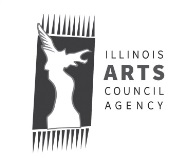 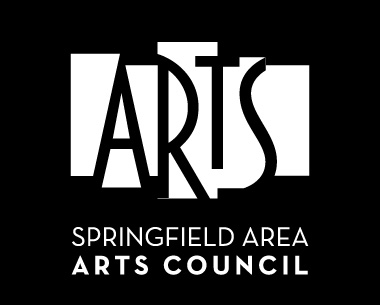 